  У К А З                  ПРЕЗИДЕНТА РОССИЙСКОЙ ФЕДЕРАЦИИ          Об утверждении перечня должностей федеральной          государственной службы, при замещении которых           федеральные государственные служащие обязаны            представлять сведения о своих доходах, об            имуществе и обязательствах имущественного            характера, а также сведения о доходах, об            имуществе и обязательствах имущественного               характера своих супруги (супруга) и                     несовершеннолетних детей        (В редакции указов Президента Российской Федерации          от 19.01.2012 г. N 82; от 30.03.2012 г. N 352;          от 01.07.2014 г. N 483; от 08.03.2015 г. N 120)     В соответствии  со статьей 8 Федерального закона от 25 декабря2008    г.    N   273-ФЗ   "О      противодействии       коррупции"п о с т а н о в л я ю:     1.   Утвердить  прилагаемый  перечень  должностей  федеральнойгосударственной   службы,   при   замещении   которых   федеральныегосударственные  служащие  обязаны  представлять  сведения  о своихдоходах,  об имуществе и обязательствах имущественного характера, атакже   сведения   о   доходах,   об   имуществе  и  обязательствахимущественного     характера     своих    супруги    (супруга)    инесовершеннолетних детей. (В  редакции  Указа Президента РоссийскойФедерации от 08.03.2015 г. N 120)     2. Руководителям федеральных государственных органов:     а) до 1 сентября 2009 г.  утвердить в соответствии с  разделомIII  перечня  должностей,  утвержденного настоящим Указом,  перечниконкретных  должностей   федеральной   государственной   службы   всоответствующих федеральных государственных органах, при назначениина  которые  граждане   и   при   замещении   которых   федеральныегосударственные  служащие  обязаны  представлять  сведения  о своихдоходах,  об имуществе и обязательствах имущественного характера, атакже   сведения   о   доходах,   об   имуществе  и  обязательствахимущественного    характера    своих    супруги     (супруга)     инесовершеннолетних детей;     б) ознакомить  заинтересованных  федеральных   государственныхслужащих  с  перечнями,  предусмотренными подпунктом "а" настоящегопункта.     3. Рекомендовать   органам  государственной  власти  субъектовРоссийской  Федерации  и   органам   местного   самоуправления   до1 сентября 2009 г. определить должности государственной гражданскойслужбы субъектов Российской  Федерации  и  должности  муниципальнойслужбы,  при назначении на которые граждане и при замещении которыхгосударственные гражданские служащие субъектов Российской Федерациии  муниципальные  служащие  обязаны  представлять  сведения о своихдоходах,  об имуществе и обязательствах имущественного характера, атакже   сведения   о   доходах,   об   имуществе  и  обязательствахимущественного    характера    своих    супруги     (супруга)     инесовершеннолетних детей.     4. Настоящий Указ вступает в  силу  со  дня  его  официальногоопубликования.     Президент Российской Федерации                      Д.Медведев     Москва, Кремль     18 мая 2009 года     N 557     ________________     УТВЕРЖДЕН     Указом Президента     Российской Федерации     от 18 мая 2009 г.     N 557                          П Е Р Е Ч Е Н Ь        должностей федеральной государственной службы, при      замещении которых федеральные государственные служащие        обязаны представлять сведения о своих доходах, об      имуществе и обязательствах имущественного характера, а     также сведения о доходах, об имуществе и обязательствах        имущественного характера своих супруги (супруга) и                     несовершеннолетних детей        (В редакции указов Президента Российской Федерации          от 19.01.2012 г. N 82; от 30.03.2012 г. N 352;          от 01.07.2014 г. N 483; от 08.03.2015 г. N 120)                  Раздел I. Должности федеральной                государственной гражданской службы     1. Должности федеральной государственной  гражданской  службы,отнесенные    Реестром   должностей   федеральной   государственнойгражданской  службы,  утвержденным  Указом  Президента   РоссийскойФедерации  от  31  декабря  2005  г.  N  1574 "О Реестре должностейфедеральной государственной гражданской службы",  к  высшей  группедолжностей федеральной государственной гражданской службы.     2. Должности  руководителей   и   заместителей   руководителейтерриториальных органов федеральных органов исполнительной власти.     3. Другие должности  федеральной  государственной  гражданскойслужбы,   назначение   на   которые   и   освобождение  от  которыхосуществляются Правительством Российской Федерации.         Раздел II. Должности военной службы и федеральной                 государственной службы иных видов     1. В  Министерстве  внутренних  дел  Российской Федерации (МВДРоссии):     а) заместители Министра внутренних дел Российской Федерации;     б) руководители (начальники):     подразделений центрального аппарата МВД России;     территориальных органов МВД России;     органов предварительного следствия системы  МВД  России  и  ихструктурных подразделений;     органов управления и подразделений Госавтоинспекции;     образовательных  и научных организаций системы МВД России и ихфилиалов; (В   редакции   Указа   Президента  Российской  Федерацииот 01.07.2014 г. N 483)     медико-санитарных и  санаторно-курортных  организаций  системыМВД России;     окружных управлений материально-технического снабжения системыМВД России;     представительств МВД России за рубежом;     органов управления внутренними войсками МВД России;     иных организаций  и  подразделений,  созданных  для выполнениязадач и осуществления полномочий, возложенных на МВД России;     в) командиры соединений и воинских частей внутренних войск МВДРоссии;     г) заместители   лиц,   замещающих   должности,   указанные  вподпунктах "б" и "в" настоящего пункта.     (Пункт   в  редакции  Указа  Президента  Российской  Федерацииот 30.03.2012 г. N 352)     2. В Министерстве Российской Федерации  по  делам  гражданскойобороны,  чрезвычайным ситуациям и ликвидации последствий стихийныхбедствий (МЧС России):     а) заместители   Министра   Российской   Федерации   по  деламгражданской   обороны,   чрезвычайным   ситуациям   и    ликвидациипоследствий стихийных бедствий;     б) руководители (начальники):     подразделений центрального аппарата МЧС России;     территориальных органов МЧС России;     Государственной противопожарной службы МЧС России;     Государственной инспекции по маломерным судам МЧС России;     аварийно-спасательных  и  поисково-спасательных  формирований,образовательных  и   научных   организаций,   иных   учреждений   иорганизаций, находящихся в ведении МЧС России; (В   редакции  УказаПрезидента Российской Федерации от 01.07.2014 г. N 483)     в) заместители  лиц,   замещающих   должности,   указанные   вподпункте "б" настоящего пункта.     3. В Министерстве  обороны  Российской  Федерации  (МинобороныРоссии):     а) заместители Министра обороны Российской Федерации;     б) руководители (начальники):     служб Минобороны  России  и  им   равных   подразделений,   ихструктурных подразделений;     центральных органов военного управления,  не входящих в службыи  им  равные подразделения,  и иных подразделений,  их структурныхподразделений;     органов военного  управления  военных округов,  их структурныхподразделений;     иных органов военного управления;     территориальных органов     Минобороны     России     (военныхкомиссариатов);     в) командующие объединениями,  командиры соединений и воинскихчастей;     г) заместители  лиц,   замещающих   должности,   указанные   вподпунктах "б" и "в" настоящего пункта.     4. В   Государственной   фельдъегерской   службе    РоссийскойФедерации (ГФС России):     а) директор ГФС России;     б) руководители (начальники):     структурных подразделений центрального аппарата ГФС России;     территориальных органов ГФС России;     организаций, подведомственных ГФС России;     в) заместители   лиц,   замещающих   должности,   указанные  вподпунктах "а" и "б" настоящего пункта.     5. В   Службе   внешней  разведки  Российской  Федерации  (СВРРоссии):     а) директор СВР России;     б) руководители (начальники) самостоятельных подразделений СВРРоссии;     в) заместители  лиц,   замещающих   должности,   указанные   вподпунктах "а" и "б" настоящего пункта.     6. В Федеральной службе безопасности Российской Федерации (ФСБРоссии):     а) директор ФСБ России;     б) руководители (начальники):     служб, департаментов,  управлений и других  подразделений  ФСБРоссии, подразделений служб ФСБ России;     управлений (отделов)  ФСБ  России  по  отдельным  регионам   исубъектам Российской Федерации;     управлений (отделов) ФСБ России в Вооруженных Силах РоссийскойФедерации,  других  войсках и воинских формированиях,  в их органахуправления;     управлений (отрядов,   отделов)   ФСБ  России  по  пограничнойслужбе;     других управлений (отделов) ФСБ России;     подразделений и учреждений,  предназначенных  для  обеспечениядеятельности федеральной службы безопасности;     в) заместители  лиц,   замещающих   должности,   указанные   вподпунктах "а" и "б" настоящего пункта.     7. В Федеральной службе Российской Федерации  по  контролю  заоборотом наркотиков (ФСКН России):     а) директор ФСКН России;     б) руководители (начальники):     департаментов и других структурных подразделений ФСКН России;     региональных управлений ФСКН России, управлений (отделов) ФСКНРоссии по субъектам Российской Федерации;     организаций и   подразделений,   созданных   в   установленномзаконодательством  Российской  Федерации  порядке  для   реализациизадач, возложенных на ФСКН России;     в) заместители  лиц,   замещающих   должности,   указанные   вподпунктах "а" и "б" настоящего пункта.     8. В  Федеральной  службе  охраны  Российской  Федерации  (ФСОРоссии):     а) директор ФСО России;     б) руководители (начальники):     служб, управлений   и   других   подразделений   ФСО   России,управлений служб ФСО России;     управлений специальной  связи  и  информации  ФСО   России   вфедеральных  округах,  центров  специальной  связи и информации ФСОРоссии;     подразделений связи специального назначения ФСО России;     образовательных,  научных и иных организаций, подведомственныхФСО России; (В   редакции  Указа  Президента  Российской  Федерацииот 01.07.2014 г. N 483)     в) заместители  лиц,   замещающих   должности,   указанные   вподпунктах "а" и "б" настоящего пункта.     9. В Федеральной миграционной службе (ФМС России):     а) директор ФМС России;     б) руководители (начальники):     структурных подразделений ФМС России;     территориальных органов ФМС России;     структурных подразделений территориальных органов ФМС России;     представительств ФМС России за рубежом;     организаций и подразделений, входящих в систему ФМС России;     в) представители ФМС России за рубежом;     г) заместители   лиц,   замещающих   должности,   указанные  вподпунктах "а" и "б" настоящего пункта.     10. В Федеральной службе исполнения наказаний (ФСИН России):     а) директор ФСИН России;     б) руководители (начальники):     структурных подразделений ФСИН России;     учреждений, непосредственно подчиненных ФСИН России;     территориальных органов ФСИН России;     учреждений, исполняющих наказания;     следственных изоляторов;     учреждений, специально  созданных для обеспечения деятельностиуголовно-исполнительной системы;     в) заместители   лиц,   замещающих   должности,   указанные  вподпунктах "а" и "б" настоящего пункта.     11. В   Федеральном   агентстве   специального   строительства(Спецстрой России):     а) руководитель Спецстроя России;     б) руководители   (начальники)    структурных    подразделенийцентрального аппарата Спецстроя России;     в) заместители  лиц,   замещающих   должности,   указанные   вподпунктах "а" и "б" настоящего пункта.     12. В Службе специальных объектов  при  Президенте  РоссийскойФедерации:     а) начальник  Службы  специальных  объектов   при   ПрезидентеРоссийской Федерации;     б) руководители (начальники) структурных подразделений  Службыспециальных объектов при Президенте Российской Федерации;     в) заместители  лиц,   замещающих   должности,   указанные   вподпунктах "а" и "б" настоящего пункта.     13. В Федеральной таможенной службе (ФТС России):     а) руководитель ФТС России;     б) руководители (начальники):     структурных подразделений  центрального  аппарата ФТС России иих отделов (служб);     региональных таможенных    управлений    и    их   структурныхподразделений;     таможен и их структурных подразделений;     представительств ФТС России за рубежом;     таможенных постов и их отделов;     учреждений, находящихся в ведении ФТС России;     в) представители ФТС России за рубежом;     г) советники (помощники) руководителя  ФТС  России,  помощникизаместителей руководителя ФТС России;     д) заместители  лиц,   замещающих   должности,   указанные   вподпунктах "а" - "в" настоящего пункта.     14. В прокуратуре Российской Федерации:     а) заместители Генерального прокурора Российской Федерации; (Вредакции       Указа      Президента      Российской      Федерацииот 19.01.2012 г. N 82 - вступает в силу с 15 января 2011 г.)     б) прокуроры  субъектов  Российской Федерации,  приравненные кним  военные  прокуроры   и   прокуроры   иных   специализированныхпрокуратур;     в) прокуроры городов и районов,  приравненные  к  ним  военныепрокуроры и прокуроры иных специализированных прокуратур;     г) начальники:     главных управлений,    управлений   и   отделов   (на   правахуправлений,   в   составе   управлений)   Генеральной   прокуратурыРоссийской Федерации;     управлений и  отделов  (на  правах   управлений,   в   составеуправлений) прокуратур субъектов Российской Федерации, приравненныхк ним военных и иных специализированных прокуратур;     отделов прокуратур  городов  и  районов,  приравненных  к  нимвоенных и иных специализированных прокуратур;     д) старшие прокуроры и прокуроры:     главных управлений,   управлений   и    отделов    Генеральнойпрокуратуры Российской Федерации;     управлений и   отделов   прокуратур    субъектов    РоссийскойФедерации,  приравненных  к  ним  военных и иных специализированныхпрокуратур;     е) советники,  старшие помощники,  старшие помощники по особымпоручениям, помощники и помощники по особым поручениям Генеральногопрокурора Российской Федерации;     ж) помощники  по  особым  поручениям  первого  заместителя   изаместителей Генерального прокурора Российской Федерации;     з) старшие  помощники,  помощники  и   помощники   по   особымпоручениям прокуроров субъектов Российской Федерации,  приравненныхк ним  военных  прокуроров  и  прокуроров  иных  специализированныхпрокуратур;     и) старшие помощники и помощники прокуроров городов и районов,приравненных   к   ним   военных   прокуроров   и  прокуроров  иныхспециализированных прокуратур;     к) руководители (директора, ректоры) научных и образовательныхорганизаций прокуратуры Российской Федерации; (В   редакции   УказаПрезидента Российской Федерации от 01.07.2014 г. N 483)     л) заместители   лиц,   замещающих   должности,   указанные  вподпунктах "б" - "г" и "к" настоящего пункта.     15. В Следственном комитете Российской Федерации:     а) первый   заместитель  Председателя  Следственного  комитетаРоссийской  Федерации,   заместители   Председателя   Следственногокомитета    Российской    Федерации,    заместитель    ПредседателяСледственного комитета Российской Федерации - руководитель Главноговоенного следственного управления;     б) руководители:     главных управлений,     управлений,     отделов,     отделенийцентрального аппарата Следственного комитета Российской Федерации;     главных следственных    управлений    Следственного   комитетаРоссийской   Федерации   по   субъектам    Российской    Федерации;следственных управлений Следственного комитета Российской Федерациипо  субъектам   Российской   Федерации   и   приравненных   к   нимспециализированных  следственных  управлений и следственных отделовСледственного комитета Российской Федерации,  в том  числе  военныхследственных управлений Следственного комитета Российской Федерациипо военным округам, флотам и других военных следственных управленийСледственного   комитета   Российской   Федерации,  приравненных  кследственным   управлениям   Следственного   комитета    РоссийскойФедерации по субъектам Российской Федерации;     межрайонных следственных   отделов   Следственного    комитетаРоссийской  Федерации;  следственных отделов Следственного комитетаРоссийской Федерации по  районам,  городам,  округам  и  районам  вгородах   и  приравненных  к  ним  специализированных  следственныхотделов Следственного комитета Российской Федерации,  в  том  числевоенных  следственных  отделов  Следственного  комитета  РоссийскойФедерации по объединениям, соединениям, гарнизонам и других военныхследственных  отделов  Следственного комитета Российской Федерации,приравненных  к   следственным   отделам   Следственного   комитетаРоссийской Федерации по районам, городам;     управлений, отделов   и   отделений    главных    следственныхуправлений Следственного комитета Российской Федерации по субъектамРоссийской Федерации;  отделов и отделений следственных  управленийСледственного комитета Российской Федерации по субъектам РоссийскойФедерации и  приравненных  к  ним  специализированных  следственныхуправлений Следственного комитета Российской Федерации, в том числевоенных следственных управлений Следственного  комитета  РоссийскойФедерации по военным округам,  флотам и других военных следственныхуправлений    Следственного    комитета    Российской    Федерации,приравненных  к  следственным  управлениям  Следственного  комитетаРоссийской Федерации по субъектам Российской  Федерации;  отделенийспециализированных   следственных  отделов  Следственного  комитетаРоссийской  Федерации,  приравненных  к  следственным   управлениямСледственного комитета Российской Федерации по субъектам РоссийскойФедерации;     в) советники, старшие помощники и помощники, старшие помощникии  помощники  по  особым  поручениям   Председателя   Следственногокомитета Российской Федерации;     г) старшие  помощники  и  помощники,   помощники   по   особымпоручениям:     заместителей Председателя  Следственного  комитета  РоссийскойФедерации;     руководителей главных следственных управлений;     следственных управлений   Следственного   комитета  РоссийскойФедерации по субъектам Российской Федерации и  приравненных  к  нимспециализированных  следственных  управлений и следственных отделовСледственного комитета Российской Федерации,  в том  числе  военныхследственных управлений Следственного комитета Российской Федерациипо военным округам, флотам и других военных следственных управленийСледственного   комитета   Российской   Федерации,  приравненных  кследственным   управлениям   Следственного   комитета    РоссийскойФедерации по субъектам Российской Федерации;     руководителей межрайонных следственных  отделов  Следственногокомитета  Российской Федерации,  следственных отделов Следственногокомитета  Российской  Федерации  по  районам,  городам,  округам  ирайонам   в   городах   и  приравненных  к  ним  специализированныхследственных отделов Следственного комитета Российской Федерации, втом  числе  военных  следственных  отделов  Следственного  комитетаРоссийской Федерации по  объединениям,  соединениям,  гарнизонам  идругих   военных   следственных   отделов   Следственного  комитетаРоссийской   Федерации,   приравненных   к   следственным   отделамСледственного комитета Российской Федерации по районам, городам;     д) старшие следователи-криминалисты, следователи-криминалисты,старшие  следователи  по  особо важным делам,  следователи по особоважным делам, старшие следователи и следователи, старшие инспекторыи  инспекторы,  старшие  эксперты  и  эксперты,  старшие ревизоры иревизоры,  старшие специалисты и специалисты  следственных  органовСледственного комитета Российской Федерации;     е) заместители  лиц,   замещающих   должности,   указанные   вподпункте "б" настоящего пункта.     (Пункт   в  редакции  Указа  Президента  Российской  Федерацииот 19.01.2012 г. N 82 - вступает в силу с 15 января 2011 г.)     16. Другие   должности   военной    службы    и    федеральнойгосударственной   службы   иных  видов,  назначение  на  которые  иосвобождение  от  которых  осуществляются  Президентом   РоссийскойФедерации или Правительством Российской Федерации.             Раздел III. Другие должности федеральной        государственной службы, замещение которых связано с                      коррупционными рисками     Должности федеральной  государственной   гражданской   службы,военной  службы  и  федеральной  государственной службы иных видов,исполнение должностных обязанностей по которым предусматривает:     осуществление постоянно,   временно   или  в  соответствии  соспециальными  полномочиями  функций   представителя   власти   либоорганизационно-распорядительных  или  административно-хозяйственныхфункций;     предоставление государственных услуг гражданам и организациям;     осуществление контрольных и надзорных мероприятий;     подготовку и   принятие   решений  о  распределении  бюджетныхассигнований,   субсидий,   межбюджетных   трансфертов,   а   такжераспределение ограниченного ресурса (квоты, частоты, участки недр идр.);     управление государственным имуществом;     осуществление государственных закупок либо выдачу  лицензий  иразрешений;     хранение и распределение материально-технических ресурсов.                           _____________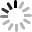   У К А З                  ПРЕЗИДЕНТА РОССИЙСКОЙ ФЕДЕРАЦИИ          Об утверждении перечня должностей федеральной          государственной службы, при замещении которых           федеральные государственные служащие обязаны            представлять сведения о своих доходах, об            имуществе и обязательствах имущественного            характера, а также сведения о доходах, об            имуществе и обязательствах имущественного               характера своих супруги (супруга) и                     несовершеннолетних детей        (В редакции указов Президента Российской Федерации          от 19.01.2012 г. N 82; от 30.03.2012 г. N 352;          от 01.07.2014 г. N 483; от 08.03.2015 г. N 120)     В соответствии  со статьей 8 Федерального закона от 25 декабря2008    г.    N   273-ФЗ   "О      противодействии       коррупции"п о с т а н о в л я ю:     1.   Утвердить  прилагаемый  перечень  должностей  федеральнойгосударственной   службы,   при   замещении   которых   федеральныегосударственные  служащие  обязаны  представлять  сведения  о своихдоходах,  об имуществе и обязательствах имущественного характера, атакже   сведения   о   доходах,   об   имуществе  и  обязательствахимущественного     характера     своих    супруги    (супруга)    инесовершеннолетних детей. (В  редакции  Указа Президента РоссийскойФедерации от 08.03.2015 г. N 120)     2. Руководителям федеральных государственных органов:     а) до 1 сентября 2009 г.  утвердить в соответствии с  разделомIII  перечня  должностей,  утвержденного настоящим Указом,  перечниконкретных  должностей   федеральной   государственной   службы   всоответствующих федеральных государственных органах, при назначениина  которые  граждане   и   при   замещении   которых   федеральныегосударственные  служащие  обязаны  представлять  сведения  о своихдоходах,  об имуществе и обязательствах имущественного характера, атакже   сведения   о   доходах,   об   имуществе  и  обязательствахимущественного    характера    своих    супруги     (супруга)     инесовершеннолетних детей;     б) ознакомить  заинтересованных  федеральных   государственныхслужащих  с  перечнями,  предусмотренными подпунктом "а" настоящегопункта.     3. Рекомендовать   органам  государственной  власти  субъектовРоссийской  Федерации  и   органам   местного   самоуправления   до1 сентября 2009 г. определить должности государственной гражданскойслужбы субъектов Российской  Федерации  и  должности  муниципальнойслужбы,  при назначении на которые граждане и при замещении которыхгосударственные гражданские служащие субъектов Российской Федерациии  муниципальные  служащие  обязаны  представлять  сведения о своихдоходах,  об имуществе и обязательствах имущественного характера, атакже   сведения   о   доходах,   об   имуществе  и  обязательствахимущественного    характера    своих    супруги     (супруга)     инесовершеннолетних детей.     4. Настоящий Указ вступает в  силу  со  дня  его  официальногоопубликования.     Президент Российской Федерации                      Д.Медведев     Москва, Кремль     18 мая 2009 года     N 557     ________________     УТВЕРЖДЕН     Указом Президента     Российской Федерации     от 18 мая 2009 г.     N 557                          П Е Р Е Ч Е Н Ь        должностей федеральной государственной службы, при      замещении которых федеральные государственные служащие        обязаны представлять сведения о своих доходах, об      имуществе и обязательствах имущественного характера, а     также сведения о доходах, об имуществе и обязательствах        имущественного характера своих супруги (супруга) и                     несовершеннолетних детей        (В редакции указов Президента Российской Федерации          от 19.01.2012 г. N 82; от 30.03.2012 г. N 352;          от 01.07.2014 г. N 483; от 08.03.2015 г. N 120)                  Раздел I. Должности федеральной                государственной гражданской службы     1. Должности федеральной государственной  гражданской  службы,отнесенные    Реестром   должностей   федеральной   государственнойгражданской  службы,  утвержденным  Указом  Президента   РоссийскойФедерации  от  31  декабря  2005  г.  N  1574 "О Реестре должностейфедеральной государственной гражданской службы",  к  высшей  группедолжностей федеральной государственной гражданской службы.     2. Должности  руководителей   и   заместителей   руководителейтерриториальных органов федеральных органов исполнительной власти.     3. Другие должности  федеральной  государственной  гражданскойслужбы,   назначение   на   которые   и   освобождение  от  которыхосуществляются Правительством Российской Федерации.         Раздел II. Должности военной службы и федеральной                 государственной службы иных видов     1. В  Министерстве  внутренних  дел  Российской Федерации (МВДРоссии):     а) заместители Министра внутренних дел Российской Федерации;     б) руководители (начальники):     подразделений центрального аппарата МВД России;     территориальных органов МВД России;     органов предварительного следствия системы  МВД  России  и  ихструктурных подразделений;     органов управления и подразделений Госавтоинспекции;     образовательных  и научных организаций системы МВД России и ихфилиалов; (В   редакции   Указа   Президента  Российской  Федерацииот 01.07.2014 г. N 483)     медико-санитарных и  санаторно-курортных  организаций  системыМВД России;     окружных управлений материально-технического снабжения системыМВД России;     представительств МВД России за рубежом;     органов управления внутренними войсками МВД России;     иных организаций  и  подразделений,  созданных  для выполнениязадач и осуществления полномочий, возложенных на МВД России;     в) командиры соединений и воинских частей внутренних войск МВДРоссии;     г) заместители   лиц,   замещающих   должности,   указанные  вподпунктах "б" и "в" настоящего пункта.     (Пункт   в  редакции  Указа  Президента  Российской  Федерацииот 30.03.2012 г. N 352)     2. В Министерстве Российской Федерации  по  делам  гражданскойобороны,  чрезвычайным ситуациям и ликвидации последствий стихийныхбедствий (МЧС России):     а) заместители   Министра   Российской   Федерации   по  деламгражданской   обороны,   чрезвычайным   ситуациям   и    ликвидациипоследствий стихийных бедствий;     б) руководители (начальники):     подразделений центрального аппарата МЧС России;     территориальных органов МЧС России;     Государственной противопожарной службы МЧС России;     Государственной инспекции по маломерным судам МЧС России;     аварийно-спасательных  и  поисково-спасательных  формирований,образовательных  и   научных   организаций,   иных   учреждений   иорганизаций, находящихся в ведении МЧС России; (В   редакции  УказаПрезидента Российской Федерации от 01.07.2014 г. N 483)     в) заместители  лиц,   замещающих   должности,   указанные   вподпункте "б" настоящего пункта.     3. В Министерстве  обороны  Российской  Федерации  (МинобороныРоссии):     а) заместители Министра обороны Российской Федерации;     б) руководители (начальники):     служб Минобороны  России  и  им   равных   подразделений,   ихструктурных подразделений;     центральных органов военного управления,  не входящих в службыи  им  равные подразделения,  и иных подразделений,  их структурныхподразделений;     органов военного  управления  военных округов,  их структурныхподразделений;     иных органов военного управления;     территориальных органов     Минобороны     России     (военныхкомиссариатов);     в) командующие объединениями,  командиры соединений и воинскихчастей;     г) заместители  лиц,   замещающих   должности,   указанные   вподпунктах "б" и "в" настоящего пункта.     4. В   Государственной   фельдъегерской   службе    РоссийскойФедерации (ГФС России):     а) директор ГФС России;     б) руководители (начальники):     структурных подразделений центрального аппарата ГФС России;     территориальных органов ГФС России;     организаций, подведомственных ГФС России;     в) заместители   лиц,   замещающих   должности,   указанные  вподпунктах "а" и "б" настоящего пункта.     5. В   Службе   внешней  разведки  Российской  Федерации  (СВРРоссии):     а) директор СВР России;     б) руководители (начальники) самостоятельных подразделений СВРРоссии;     в) заместители  лиц,   замещающих   должности,   указанные   вподпунктах "а" и "б" настоящего пункта.     6. В Федеральной службе безопасности Российской Федерации (ФСБРоссии):     а) директор ФСБ России;     б) руководители (начальники):     служб, департаментов,  управлений и других  подразделений  ФСБРоссии, подразделений служб ФСБ России;     управлений (отделов)  ФСБ  России  по  отдельным  регионам   исубъектам Российской Федерации;     управлений (отделов) ФСБ России в Вооруженных Силах РоссийскойФедерации,  других  войсках и воинских формированиях,  в их органахуправления;     управлений (отрядов,   отделов)   ФСБ  России  по  пограничнойслужбе;     других управлений (отделов) ФСБ России;     подразделений и учреждений,  предназначенных  для  обеспечениядеятельности федеральной службы безопасности;     в) заместители  лиц,   замещающих   должности,   указанные   вподпунктах "а" и "б" настоящего пункта.     7. В Федеральной службе Российской Федерации  по  контролю  заоборотом наркотиков (ФСКН России):     а) директор ФСКН России;     б) руководители (начальники):     департаментов и других структурных подразделений ФСКН России;     региональных управлений ФСКН России, управлений (отделов) ФСКНРоссии по субъектам Российской Федерации;     организаций и   подразделений,   созданных   в   установленномзаконодательством  Российской  Федерации  порядке  для   реализациизадач, возложенных на ФСКН России;     в) заместители  лиц,   замещающих   должности,   указанные   вподпунктах "а" и "б" настоящего пункта.     8. В  Федеральной  службе  охраны  Российской  Федерации  (ФСОРоссии):     а) директор ФСО России;     б) руководители (начальники):     служб, управлений   и   других   подразделений   ФСО   России,управлений служб ФСО России;     управлений специальной  связи  и  информации  ФСО   России   вфедеральных  округах,  центров  специальной  связи и информации ФСОРоссии;     подразделений связи специального назначения ФСО России;     образовательных,  научных и иных организаций, подведомственныхФСО России; (В   редакции  Указа  Президента  Российской  Федерацииот 01.07.2014 г. N 483)     в) заместители  лиц,   замещающих   должности,   указанные   вподпунктах "а" и "б" настоящего пункта.     9. В Федеральной миграционной службе (ФМС России):     а) директор ФМС России;     б) руководители (начальники):     структурных подразделений ФМС России;     территориальных органов ФМС России;     структурных подразделений территориальных органов ФМС России;     представительств ФМС России за рубежом;     организаций и подразделений, входящих в систему ФМС России;     в) представители ФМС России за рубежом;     г) заместители   лиц,   замещающих   должности,   указанные  вподпунктах "а" и "б" настоящего пункта.     10. В Федеральной службе исполнения наказаний (ФСИН России):     а) директор ФСИН России;     б) руководители (начальники):     структурных подразделений ФСИН России;     учреждений, непосредственно подчиненных ФСИН России;     территориальных органов ФСИН России;     учреждений, исполняющих наказания;     следственных изоляторов;     учреждений, специально  созданных для обеспечения деятельностиуголовно-исполнительной системы;     в) заместители   лиц,   замещающих   должности,   указанные  вподпунктах "а" и "б" настоящего пункта.     11. В   Федеральном   агентстве   специального   строительства(Спецстрой России):     а) руководитель Спецстроя России;     б) руководители   (начальники)    структурных    подразделенийцентрального аппарата Спецстроя России;     в) заместители  лиц,   замещающих   должности,   указанные   вподпунктах "а" и "б" настоящего пункта.     12. В Службе специальных объектов  при  Президенте  РоссийскойФедерации:     а) начальник  Службы  специальных  объектов   при   ПрезидентеРоссийской Федерации;     б) руководители (начальники) структурных подразделений  Службыспециальных объектов при Президенте Российской Федерации;     в) заместители  лиц,   замещающих   должности,   указанные   вподпунктах "а" и "б" настоящего пункта.     13. В Федеральной таможенной службе (ФТС России):     а) руководитель ФТС России;     б) руководители (начальники):     структурных подразделений  центрального  аппарата ФТС России иих отделов (служб);     региональных таможенных    управлений    и    их   структурныхподразделений;     таможен и их структурных подразделений;     представительств ФТС России за рубежом;     таможенных постов и их отделов;     учреждений, находящихся в ведении ФТС России;     в) представители ФТС России за рубежом;     г) советники (помощники) руководителя  ФТС  России,  помощникизаместителей руководителя ФТС России;     д) заместители  лиц,   замещающих   должности,   указанные   вподпунктах "а" - "в" настоящего пункта.     14. В прокуратуре Российской Федерации:     а) заместители Генерального прокурора Российской Федерации; (Вредакции       Указа      Президента      Российской      Федерацииот 19.01.2012 г. N 82 - вступает в силу с 15 января 2011 г.)     б) прокуроры  субъектов  Российской Федерации,  приравненные кним  военные  прокуроры   и   прокуроры   иных   специализированныхпрокуратур;     в) прокуроры городов и районов,  приравненные  к  ним  военныепрокуроры и прокуроры иных специализированных прокуратур;     г) начальники:     главных управлений,    управлений   и   отделов   (на   правахуправлений,   в   составе   управлений)   Генеральной   прокуратурыРоссийской Федерации;     управлений и  отделов  (на  правах   управлений,   в   составеуправлений) прокуратур субъектов Российской Федерации, приравненныхк ним военных и иных специализированных прокуратур;     отделов прокуратур  городов  и  районов,  приравненных  к  нимвоенных и иных специализированных прокуратур;     д) старшие прокуроры и прокуроры:     главных управлений,   управлений   и    отделов    Генеральнойпрокуратуры Российской Федерации;     управлений и   отделов   прокуратур    субъектов    РоссийскойФедерации,  приравненных  к  ним  военных и иных специализированныхпрокуратур;     е) советники,  старшие помощники,  старшие помощники по особымпоручениям, помощники и помощники по особым поручениям Генеральногопрокурора Российской Федерации;     ж) помощники  по  особым  поручениям  первого  заместителя   изаместителей Генерального прокурора Российской Федерации;     з) старшие  помощники,  помощники  и   помощники   по   особымпоручениям прокуроров субъектов Российской Федерации,  приравненныхк ним  военных  прокуроров  и  прокуроров  иных  специализированныхпрокуратур;     и) старшие помощники и помощники прокуроров городов и районов,приравненных   к   ним   военных   прокуроров   и  прокуроров  иныхспециализированных прокуратур;     к) руководители (директора, ректоры) научных и образовательныхорганизаций прокуратуры Российской Федерации; (В   редакции   УказаПрезидента Российской Федерации от 01.07.2014 г. N 483)     л) заместители   лиц,   замещающих   должности,   указанные  вподпунктах "б" - "г" и "к" настоящего пункта.     15. В Следственном комитете Российской Федерации:     а) первый   заместитель  Председателя  Следственного  комитетаРоссийской  Федерации,   заместители   Председателя   Следственногокомитета    Российской    Федерации,    заместитель    ПредседателяСледственного комитета Российской Федерации - руководитель Главноговоенного следственного управления;     б) руководители:     главных управлений,     управлений,     отделов,     отделенийцентрального аппарата Следственного комитета Российской Федерации;     главных следственных    управлений    Следственного   комитетаРоссийской   Федерации   по   субъектам    Российской    Федерации;следственных управлений Следственного комитета Российской Федерациипо  субъектам   Российской   Федерации   и   приравненных   к   нимспециализированных  следственных  управлений и следственных отделовСледственного комитета Российской Федерации,  в том  числе  военныхследственных управлений Следственного комитета Российской Федерациипо военным округам, флотам и других военных следственных управленийСледственного   комитета   Российской   Федерации,  приравненных  кследственным   управлениям   Следственного   комитета    РоссийскойФедерации по субъектам Российской Федерации;     межрайонных следственных   отделов   Следственного    комитетаРоссийской  Федерации;  следственных отделов Следственного комитетаРоссийской Федерации по  районам,  городам,  округам  и  районам  вгородах   и  приравненных  к  ним  специализированных  следственныхотделов Следственного комитета Российской Федерации,  в  том  числевоенных  следственных  отделов  Следственного  комитета  РоссийскойФедерации по объединениям, соединениям, гарнизонам и других военныхследственных  отделов  Следственного комитета Российской Федерации,приравненных  к   следственным   отделам   Следственного   комитетаРоссийской Федерации по районам, городам;     управлений, отделов   и   отделений    главных    следственныхуправлений Следственного комитета Российской Федерации по субъектамРоссийской Федерации;  отделов и отделений следственных  управленийСледственного комитета Российской Федерации по субъектам РоссийскойФедерации и  приравненных  к  ним  специализированных  следственныхуправлений Следственного комитета Российской Федерации, в том числевоенных следственных управлений Следственного  комитета  РоссийскойФедерации по военным округам,  флотам и других военных следственныхуправлений    Следственного    комитета    Российской    Федерации,приравненных  к  следственным  управлениям  Следственного  комитетаРоссийской Федерации по субъектам Российской  Федерации;  отделенийспециализированных   следственных  отделов  Следственного  комитетаРоссийской  Федерации,  приравненных  к  следственным   управлениямСледственного комитета Российской Федерации по субъектам РоссийскойФедерации;     в) советники, старшие помощники и помощники, старшие помощникии  помощники  по  особым  поручениям   Председателя   Следственногокомитета Российской Федерации;     г) старшие  помощники  и  помощники,   помощники   по   особымпоручениям:     заместителей Председателя  Следственного  комитета  РоссийскойФедерации;     руководителей главных следственных управлений;     следственных управлений   Следственного   комитета  РоссийскойФедерации по субъектам Российской Федерации и  приравненных  к  нимспециализированных  следственных  управлений и следственных отделовСледственного комитета Российской Федерации,  в том  числе  военныхследственных управлений Следственного комитета Российской Федерациипо военным округам, флотам и других военных следственных управленийСледственного   комитета   Российской   Федерации,  приравненных  кследственным   управлениям   Следственного   комитета    РоссийскойФедерации по субъектам Российской Федерации;     руководителей межрайонных следственных  отделов  Следственногокомитета  Российской Федерации,  следственных отделов Следственногокомитета  Российской  Федерации  по  районам,  городам,  округам  ирайонам   в   городах   и  приравненных  к  ним  специализированныхследственных отделов Следственного комитета Российской Федерации, втом  числе  военных  следственных  отделов  Следственного  комитетаРоссийской Федерации по  объединениям,  соединениям,  гарнизонам  идругих   военных   следственных   отделов   Следственного  комитетаРоссийской   Федерации,   приравненных   к   следственным   отделамСледственного комитета Российской Федерации по районам, городам;     д) старшие следователи-криминалисты, следователи-криминалисты,старшие  следователи  по  особо важным делам,  следователи по особоважным делам, старшие следователи и следователи, старшие инспекторыи  инспекторы,  старшие  эксперты  и  эксперты,  старшие ревизоры иревизоры,  старшие специалисты и специалисты  следственных  органовСледственного комитета Российской Федерации;     е) заместители  лиц,   замещающих   должности,   указанные   вподпункте "б" настоящего пункта.     (Пункт   в  редакции  Указа  Президента  Российской  Федерацииот 19.01.2012 г. N 82 - вступает в силу с 15 января 2011 г.)     16. Другие   должности   военной    службы    и    федеральнойгосударственной   службы   иных  видов,  назначение  на  которые  иосвобождение  от  которых  осуществляются  Президентом   РоссийскойФедерации или Правительством Российской Федерации.             Раздел III. Другие должности федеральной        государственной службы, замещение которых связано с                      коррупционными рисками     Должности федеральной  государственной   гражданской   службы,военной  службы  и  федеральной  государственной службы иных видов,исполнение должностных обязанностей по которым предусматривает:     осуществление постоянно,   временно   или  в  соответствии  соспециальными  полномочиями  функций   представителя   власти   либоорганизационно-распорядительных  или  административно-хозяйственныхфункций;     предоставление государственных услуг гражданам и организациям;     осуществление контрольных и надзорных мероприятий;     подготовку и   принятие   решений  о  распределении  бюджетныхассигнований,   субсидий,   межбюджетных   трансфертов,   а   такжераспределение ограниченного ресурса (квоты, частоты, участки недр идр.);     управление государственным имуществом;     осуществление государственных закупок либо выдачу  лицензий  иразрешений;     хранение и распределение материально-технических ресурсов.                           _____________